SUBMIT COMPLETED FORM TO:EAGLESON INSTITUTE | 175 GATEHOUSE ROAD, SANFORD ME 04073+1 (207) 490-1076 | lgirr@eagleson.org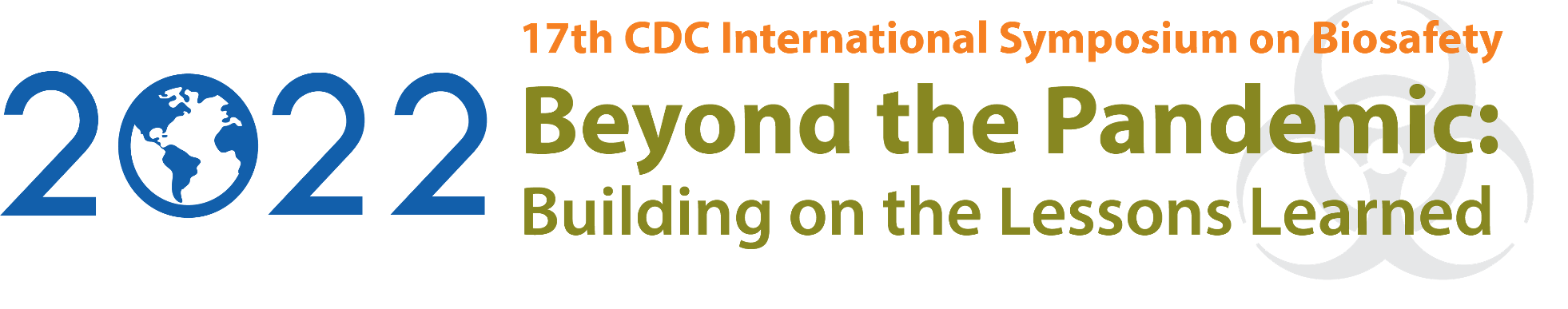 COURSE PROPOSAL FORMDEADLINE August 30, 2021PROPOSED COURSE TITLEPROPOSED COURSE DESCRIPTIONUsed in Conference Brochure and WebsitePROPOSED COURSE FORMATLecture, Exercises, Hands-On, etc.PROPOSED INSTRUCTORSList relevant experience and qualifications.  Please Include each instructor’s full contact information.FINANCIAL ASSISTANCEIn order to teach this course, will any of the instructors require financial assistance?PROPOSED COURSE OBJECTIVES